زانكۆی سه‌ڵاحه‌دین-هه‌ولێر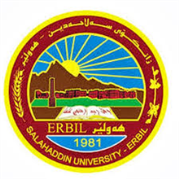 كۆلێژی: زانستبه‌شی: زانستەکانی زەوی و نەوتژمێریاری                                                  فۆرمی سه‌روانه‌ی زێده‌كی مامۆستایان                                      مانگی: 11ڕۆژ/ كاتژمێر8:30-9:309:30-10:3010:30-11:3011:30-12:3012:30-1:301:30-2:302:30-3:303:30-4:304:30-5:30شەممەیەك شەممەدوو شەممەسێ شەممەPhysical Geology- PracticalPhysical Geology- PracticalچوارشەممەPhysical Geology- PracticalPhysical Geology- PracticalPhysical Geology- PracticalPhysical Geology- Practicalپێنج شەممەPhysical Geology- PracticalPhysical Geology- PracticalPhysical Geology- PracticalPhysical Geology- Practicalڕۆژڕۆژڕێكه‌وتتیۆری تیۆری پراكتیكیژمارەی سەروانەڕۆژڕێكه‌وتتیۆری پراكتیكیژمارەی سەروانەشەممەشەممەشەممە5/ 11یەك شەمەیەك شەمەیەك شەمە6/ 11دوو شەمەدوو شەمەدوو شەمە7/ 11سێ شەمەسێ شەمە1/112سێ شەمە8/ 112چوار شەمەچوار شەمە2/ 114چوار شەمە9/ 114پێنج شەمەپێنج شەمە3/ 114پێنج شەمە10/ 11 4سه‌رپه‌رشتی پرۆژه‌ی ده‌رچونسه‌رپه‌رشتی پرۆژه‌ی ده‌رچونسه‌رپه‌رشتی پرۆژه‌ی ده‌رچونسه‌رپه‌رشتی پرۆژه‌ی ده‌رچونسه‌رپه‌رشتی پرۆژه‌ی ده‌رچونكۆى كاتژمێره‌كانكۆى كاتژمێره‌كانكۆى كاتژمێره‌كانكۆى كاتژمێره‌كانكۆى كاتژمێره‌كانڕۆژڕۆژڕێكه‌وتتیۆری تیۆری پراكتیكیژمارەی سەروانەڕۆژڕێكه‌وتتیۆری پراكتیكیژمارەی سەروانەشەممەشەممە12/ 11شەممە19/ 11یەك شەمەیەك شەمە13/ 11یەك شەمە20/ 11دوو شەمەدوو شەمە14/ 11دوو شەمە21/ 11سێ شەمەسێ شەمە15/ 112سێ شەمە22/ 112چوار شەمەچوار شەمە16/ 114چوار شەمە23/ 114پێنج شەمەپێنج شەمە17/ 114پێنج شەمە24/ 114سه‌رپه‌رشتی پرۆژه‌ی ده‌رچونسه‌رپه‌رشتی پرۆژه‌ی ده‌رچونسه‌رپه‌رشتی پرۆژه‌ی ده‌رچونسه‌رپه‌رشتی پرۆژه‌ی ده‌رچونسه‌رپه‌رشتی پرۆژه‌ی ده‌رچونكۆى كاتژمێره‌كانكۆى كاتژمێره‌كانكۆى كاتژمێره‌كانكۆى كاتژمێره‌كانكۆى كاتژمێره‌كانڕۆژڕێكه‌وتتیۆری پراكتیكیژمارەی سەروانەناوی مامۆستا: عبدالله طلعت عثماننازناوی زانستی: مامۆستای یاریدەدەربەشوانەى ياسايى: 12بەشوانەی هەمواركراو: 6ته‌مه‌ن: 35كۆی سەروانە: 4هۆكاری دابه‌زینی نیساب: قوتابی دکتۆرا و لیژنەی دڵنیایی جۆریناوی مامۆستا: عبدالله طلعت عثماننازناوی زانستی: مامۆستای یاریدەدەربەشوانەى ياسايى: 12بەشوانەی هەمواركراو: 6ته‌مه‌ن: 35كۆی سەروانە: 4هۆكاری دابه‌زینی نیساب: قوتابی دکتۆرا و لیژنەی دڵنیایی جۆریناوی مامۆستا: عبدالله طلعت عثماننازناوی زانستی: مامۆستای یاریدەدەربەشوانەى ياسايى: 12بەشوانەی هەمواركراو: 6ته‌مه‌ن: 35كۆی سەروانە: 4هۆكاری دابه‌زینی نیساب: قوتابی دکتۆرا و لیژنەی دڵنیایی جۆریناوی مامۆستا: عبدالله طلعت عثماننازناوی زانستی: مامۆستای یاریدەدەربەشوانەى ياسايى: 12بەشوانەی هەمواركراو: 6ته‌مه‌ن: 35كۆی سەروانە: 4هۆكاری دابه‌زینی نیساب: قوتابی دکتۆرا و لیژنەی دڵنیایی جۆریناوی مامۆستا: عبدالله طلعت عثماننازناوی زانستی: مامۆستای یاریدەدەربەشوانەى ياسايى: 12بەشوانەی هەمواركراو: 6ته‌مه‌ن: 35كۆی سەروانە: 4هۆكاری دابه‌زینی نیساب: قوتابی دکتۆرا و لیژنەی دڵنیایی جۆریناوی مامۆستا: عبدالله طلعت عثماننازناوی زانستی: مامۆستای یاریدەدەربەشوانەى ياسايى: 12بەشوانەی هەمواركراو: 6ته‌مه‌ن: 35كۆی سەروانە: 4هۆكاری دابه‌زینی نیساب: قوتابی دکتۆرا و لیژنەی دڵنیایی جۆریناوی مامۆستا: عبدالله طلعت عثماننازناوی زانستی: مامۆستای یاریدەدەربەشوانەى ياسايى: 12بەشوانەی هەمواركراو: 6ته‌مه‌ن: 35كۆی سەروانە: 4هۆكاری دابه‌زینی نیساب: قوتابی دکتۆرا و لیژنەی دڵنیایی جۆریشەممە26/ 11ناوی مامۆستا: عبدالله طلعت عثماننازناوی زانستی: مامۆستای یاریدەدەربەشوانەى ياسايى: 12بەشوانەی هەمواركراو: 6ته‌مه‌ن: 35كۆی سەروانە: 4هۆكاری دابه‌زینی نیساب: قوتابی دکتۆرا و لیژنەی دڵنیایی جۆریناوی مامۆستا: عبدالله طلعت عثماننازناوی زانستی: مامۆستای یاریدەدەربەشوانەى ياسايى: 12بەشوانەی هەمواركراو: 6ته‌مه‌ن: 35كۆی سەروانە: 4هۆكاری دابه‌زینی نیساب: قوتابی دکتۆرا و لیژنەی دڵنیایی جۆریناوی مامۆستا: عبدالله طلعت عثماننازناوی زانستی: مامۆستای یاریدەدەربەشوانەى ياسايى: 12بەشوانەی هەمواركراو: 6ته‌مه‌ن: 35كۆی سەروانە: 4هۆكاری دابه‌زینی نیساب: قوتابی دکتۆرا و لیژنەی دڵنیایی جۆریناوی مامۆستا: عبدالله طلعت عثماننازناوی زانستی: مامۆستای یاریدەدەربەشوانەى ياسايى: 12بەشوانەی هەمواركراو: 6ته‌مه‌ن: 35كۆی سەروانە: 4هۆكاری دابه‌زینی نیساب: قوتابی دکتۆرا و لیژنەی دڵنیایی جۆریناوی مامۆستا: عبدالله طلعت عثماننازناوی زانستی: مامۆستای یاریدەدەربەشوانەى ياسايى: 12بەشوانەی هەمواركراو: 6ته‌مه‌ن: 35كۆی سەروانە: 4هۆكاری دابه‌زینی نیساب: قوتابی دکتۆرا و لیژنەی دڵنیایی جۆریناوی مامۆستا: عبدالله طلعت عثماننازناوی زانستی: مامۆستای یاریدەدەربەشوانەى ياسايى: 12بەشوانەی هەمواركراو: 6ته‌مه‌ن: 35كۆی سەروانە: 4هۆكاری دابه‌زینی نیساب: قوتابی دکتۆرا و لیژنەی دڵنیایی جۆریناوی مامۆستا: عبدالله طلعت عثماننازناوی زانستی: مامۆستای یاریدەدەربەشوانەى ياسايى: 12بەشوانەی هەمواركراو: 6ته‌مه‌ن: 35كۆی سەروانە: 4هۆكاری دابه‌زینی نیساب: قوتابی دکتۆرا و لیژنەی دڵنیایی جۆرییەك شەمە27/ 11ناوی مامۆستا: عبدالله طلعت عثماننازناوی زانستی: مامۆستای یاریدەدەربەشوانەى ياسايى: 12بەشوانەی هەمواركراو: 6ته‌مه‌ن: 35كۆی سەروانە: 4هۆكاری دابه‌زینی نیساب: قوتابی دکتۆرا و لیژنەی دڵنیایی جۆریناوی مامۆستا: عبدالله طلعت عثماننازناوی زانستی: مامۆستای یاریدەدەربەشوانەى ياسايى: 12بەشوانەی هەمواركراو: 6ته‌مه‌ن: 35كۆی سەروانە: 4هۆكاری دابه‌زینی نیساب: قوتابی دکتۆرا و لیژنەی دڵنیایی جۆریناوی مامۆستا: عبدالله طلعت عثماننازناوی زانستی: مامۆستای یاریدەدەربەشوانەى ياسايى: 12بەشوانەی هەمواركراو: 6ته‌مه‌ن: 35كۆی سەروانە: 4هۆكاری دابه‌زینی نیساب: قوتابی دکتۆرا و لیژنەی دڵنیایی جۆریناوی مامۆستا: عبدالله طلعت عثماننازناوی زانستی: مامۆستای یاریدەدەربەشوانەى ياسايى: 12بەشوانەی هەمواركراو: 6ته‌مه‌ن: 35كۆی سەروانە: 4هۆكاری دابه‌زینی نیساب: قوتابی دکتۆرا و لیژنەی دڵنیایی جۆریناوی مامۆستا: عبدالله طلعت عثماننازناوی زانستی: مامۆستای یاریدەدەربەشوانەى ياسايى: 12بەشوانەی هەمواركراو: 6ته‌مه‌ن: 35كۆی سەروانە: 4هۆكاری دابه‌زینی نیساب: قوتابی دکتۆرا و لیژنەی دڵنیایی جۆریناوی مامۆستا: عبدالله طلعت عثماننازناوی زانستی: مامۆستای یاریدەدەربەشوانەى ياسايى: 12بەشوانەی هەمواركراو: 6ته‌مه‌ن: 35كۆی سەروانە: 4هۆكاری دابه‌زینی نیساب: قوتابی دکتۆرا و لیژنەی دڵنیایی جۆریناوی مامۆستا: عبدالله طلعت عثماننازناوی زانستی: مامۆستای یاریدەدەربەشوانەى ياسايى: 12بەشوانەی هەمواركراو: 6ته‌مه‌ن: 35كۆی سەروانە: 4هۆكاری دابه‌زینی نیساب: قوتابی دکتۆرا و لیژنەی دڵنیایی جۆریدوو شەمە28/ 11ناوی مامۆستا: عبدالله طلعت عثماننازناوی زانستی: مامۆستای یاریدەدەربەشوانەى ياسايى: 12بەشوانەی هەمواركراو: 6ته‌مه‌ن: 35كۆی سەروانە: 4هۆكاری دابه‌زینی نیساب: قوتابی دکتۆرا و لیژنەی دڵنیایی جۆریناوی مامۆستا: عبدالله طلعت عثماننازناوی زانستی: مامۆستای یاریدەدەربەشوانەى ياسايى: 12بەشوانەی هەمواركراو: 6ته‌مه‌ن: 35كۆی سەروانە: 4هۆكاری دابه‌زینی نیساب: قوتابی دکتۆرا و لیژنەی دڵنیایی جۆریناوی مامۆستا: عبدالله طلعت عثماننازناوی زانستی: مامۆستای یاریدەدەربەشوانەى ياسايى: 12بەشوانەی هەمواركراو: 6ته‌مه‌ن: 35كۆی سەروانە: 4هۆكاری دابه‌زینی نیساب: قوتابی دکتۆرا و لیژنەی دڵنیایی جۆریناوی مامۆستا: عبدالله طلعت عثماننازناوی زانستی: مامۆستای یاریدەدەربەشوانەى ياسايى: 12بەشوانەی هەمواركراو: 6ته‌مه‌ن: 35كۆی سەروانە: 4هۆكاری دابه‌زینی نیساب: قوتابی دکتۆرا و لیژنەی دڵنیایی جۆریناوی مامۆستا: عبدالله طلعت عثماننازناوی زانستی: مامۆستای یاریدەدەربەشوانەى ياسايى: 12بەشوانەی هەمواركراو: 6ته‌مه‌ن: 35كۆی سەروانە: 4هۆكاری دابه‌زینی نیساب: قوتابی دکتۆرا و لیژنەی دڵنیایی جۆریناوی مامۆستا: عبدالله طلعت عثماننازناوی زانستی: مامۆستای یاریدەدەربەشوانەى ياسايى: 12بەشوانەی هەمواركراو: 6ته‌مه‌ن: 35كۆی سەروانە: 4هۆكاری دابه‌زینی نیساب: قوتابی دکتۆرا و لیژنەی دڵنیایی جۆریناوی مامۆستا: عبدالله طلعت عثماننازناوی زانستی: مامۆستای یاریدەدەربەشوانەى ياسايى: 12بەشوانەی هەمواركراو: 6ته‌مه‌ن: 35كۆی سەروانە: 4هۆكاری دابه‌زینی نیساب: قوتابی دکتۆرا و لیژنەی دڵنیایی جۆریسێ شەمە29/ 112ناوی مامۆستا: عبدالله طلعت عثماننازناوی زانستی: مامۆستای یاریدەدەربەشوانەى ياسايى: 12بەشوانەی هەمواركراو: 6ته‌مه‌ن: 35كۆی سەروانە: 4هۆكاری دابه‌زینی نیساب: قوتابی دکتۆرا و لیژنەی دڵنیایی جۆریناوی مامۆستا: عبدالله طلعت عثماننازناوی زانستی: مامۆستای یاریدەدەربەشوانەى ياسايى: 12بەشوانەی هەمواركراو: 6ته‌مه‌ن: 35كۆی سەروانە: 4هۆكاری دابه‌زینی نیساب: قوتابی دکتۆرا و لیژنەی دڵنیایی جۆریناوی مامۆستا: عبدالله طلعت عثماننازناوی زانستی: مامۆستای یاریدەدەربەشوانەى ياسايى: 12بەشوانەی هەمواركراو: 6ته‌مه‌ن: 35كۆی سەروانە: 4هۆكاری دابه‌زینی نیساب: قوتابی دکتۆرا و لیژنەی دڵنیایی جۆریناوی مامۆستا: عبدالله طلعت عثماننازناوی زانستی: مامۆستای یاریدەدەربەشوانەى ياسايى: 12بەشوانەی هەمواركراو: 6ته‌مه‌ن: 35كۆی سەروانە: 4هۆكاری دابه‌زینی نیساب: قوتابی دکتۆرا و لیژنەی دڵنیایی جۆریناوی مامۆستا: عبدالله طلعت عثماننازناوی زانستی: مامۆستای یاریدەدەربەشوانەى ياسايى: 12بەشوانەی هەمواركراو: 6ته‌مه‌ن: 35كۆی سەروانە: 4هۆكاری دابه‌زینی نیساب: قوتابی دکتۆرا و لیژنەی دڵنیایی جۆریناوی مامۆستا: عبدالله طلعت عثماننازناوی زانستی: مامۆستای یاریدەدەربەشوانەى ياسايى: 12بەشوانەی هەمواركراو: 6ته‌مه‌ن: 35كۆی سەروانە: 4هۆكاری دابه‌زینی نیساب: قوتابی دکتۆرا و لیژنەی دڵنیایی جۆریناوی مامۆستا: عبدالله طلعت عثماننازناوی زانستی: مامۆستای یاریدەدەربەشوانەى ياسايى: 12بەشوانەی هەمواركراو: 6ته‌مه‌ن: 35كۆی سەروانە: 4هۆكاری دابه‌زینی نیساب: قوتابی دکتۆرا و لیژنەی دڵنیایی جۆریچوار شەمەناوی مامۆستا: عبدالله طلعت عثماننازناوی زانستی: مامۆستای یاریدەدەربەشوانەى ياسايى: 12بەشوانەی هەمواركراو: 6ته‌مه‌ن: 35كۆی سەروانە: 4هۆكاری دابه‌زینی نیساب: قوتابی دکتۆرا و لیژنەی دڵنیایی جۆریناوی مامۆستا: عبدالله طلعت عثماننازناوی زانستی: مامۆستای یاریدەدەربەشوانەى ياسايى: 12بەشوانەی هەمواركراو: 6ته‌مه‌ن: 35كۆی سەروانە: 4هۆكاری دابه‌زینی نیساب: قوتابی دکتۆرا و لیژنەی دڵنیایی جۆریناوی مامۆستا: عبدالله طلعت عثماننازناوی زانستی: مامۆستای یاریدەدەربەشوانەى ياسايى: 12بەشوانەی هەمواركراو: 6ته‌مه‌ن: 35كۆی سەروانە: 4هۆكاری دابه‌زینی نیساب: قوتابی دکتۆرا و لیژنەی دڵنیایی جۆریناوی مامۆستا: عبدالله طلعت عثماننازناوی زانستی: مامۆستای یاریدەدەربەشوانەى ياسايى: 12بەشوانەی هەمواركراو: 6ته‌مه‌ن: 35كۆی سەروانە: 4هۆكاری دابه‌زینی نیساب: قوتابی دکتۆرا و لیژنەی دڵنیایی جۆریناوی مامۆستا: عبدالله طلعت عثماننازناوی زانستی: مامۆستای یاریدەدەربەشوانەى ياسايى: 12بەشوانەی هەمواركراو: 6ته‌مه‌ن: 35كۆی سەروانە: 4هۆكاری دابه‌زینی نیساب: قوتابی دکتۆرا و لیژنەی دڵنیایی جۆریناوی مامۆستا: عبدالله طلعت عثماننازناوی زانستی: مامۆستای یاریدەدەربەشوانەى ياسايى: 12بەشوانەی هەمواركراو: 6ته‌مه‌ن: 35كۆی سەروانە: 4هۆكاری دابه‌زینی نیساب: قوتابی دکتۆرا و لیژنەی دڵنیایی جۆریناوی مامۆستا: عبدالله طلعت عثماننازناوی زانستی: مامۆستای یاریدەدەربەشوانەى ياسايى: 12بەشوانەی هەمواركراو: 6ته‌مه‌ن: 35كۆی سەروانە: 4هۆكاری دابه‌زینی نیساب: قوتابی دکتۆرا و لیژنەی دڵنیایی جۆریپێنج شەمەناوی مامۆستا: عبدالله طلعت عثماننازناوی زانستی: مامۆستای یاریدەدەربەشوانەى ياسايى: 12بەشوانەی هەمواركراو: 6ته‌مه‌ن: 35كۆی سەروانە: 4هۆكاری دابه‌زینی نیساب: قوتابی دکتۆرا و لیژنەی دڵنیایی جۆریناوی مامۆستا: عبدالله طلعت عثماننازناوی زانستی: مامۆستای یاریدەدەربەشوانەى ياسايى: 12بەشوانەی هەمواركراو: 6ته‌مه‌ن: 35كۆی سەروانە: 4هۆكاری دابه‌زینی نیساب: قوتابی دکتۆرا و لیژنەی دڵنیایی جۆریناوی مامۆستا: عبدالله طلعت عثماننازناوی زانستی: مامۆستای یاریدەدەربەشوانەى ياسايى: 12بەشوانەی هەمواركراو: 6ته‌مه‌ن: 35كۆی سەروانە: 4هۆكاری دابه‌زینی نیساب: قوتابی دکتۆرا و لیژنەی دڵنیایی جۆریناوی مامۆستا: عبدالله طلعت عثماننازناوی زانستی: مامۆستای یاریدەدەربەشوانەى ياسايى: 12بەشوانەی هەمواركراو: 6ته‌مه‌ن: 35كۆی سەروانە: 4هۆكاری دابه‌زینی نیساب: قوتابی دکتۆرا و لیژنەی دڵنیایی جۆریناوی مامۆستا: عبدالله طلعت عثماننازناوی زانستی: مامۆستای یاریدەدەربەشوانەى ياسايى: 12بەشوانەی هەمواركراو: 6ته‌مه‌ن: 35كۆی سەروانە: 4هۆكاری دابه‌زینی نیساب: قوتابی دکتۆرا و لیژنەی دڵنیایی جۆریناوی مامۆستا: عبدالله طلعت عثماننازناوی زانستی: مامۆستای یاریدەدەربەشوانەى ياسايى: 12بەشوانەی هەمواركراو: 6ته‌مه‌ن: 35كۆی سەروانە: 4هۆكاری دابه‌زینی نیساب: قوتابی دکتۆرا و لیژنەی دڵنیایی جۆریناوی مامۆستا: عبدالله طلعت عثماننازناوی زانستی: مامۆستای یاریدەدەربەشوانەى ياسايى: 12بەشوانەی هەمواركراو: 6ته‌مه‌ن: 35كۆی سەروانە: 4هۆكاری دابه‌زینی نیساب: قوتابی دکتۆرا و لیژنەی دڵنیایی جۆریسه‌رپه‌رشتی پرۆژه‌ی ده‌رچونسه‌رپه‌رشتی پرۆژه‌ی ده‌رچونناوی مامۆستا: عبدالله طلعت عثماننازناوی زانستی: مامۆستای یاریدەدەربەشوانەى ياسايى: 12بەشوانەی هەمواركراو: 6ته‌مه‌ن: 35كۆی سەروانە: 4هۆكاری دابه‌زینی نیساب: قوتابی دکتۆرا و لیژنەی دڵنیایی جۆریناوی مامۆستا: عبدالله طلعت عثماننازناوی زانستی: مامۆستای یاریدەدەربەشوانەى ياسايى: 12بەشوانەی هەمواركراو: 6ته‌مه‌ن: 35كۆی سەروانە: 4هۆكاری دابه‌زینی نیساب: قوتابی دکتۆرا و لیژنەی دڵنیایی جۆریناوی مامۆستا: عبدالله طلعت عثماننازناوی زانستی: مامۆستای یاریدەدەربەشوانەى ياسايى: 12بەشوانەی هەمواركراو: 6ته‌مه‌ن: 35كۆی سەروانە: 4هۆكاری دابه‌زینی نیساب: قوتابی دکتۆرا و لیژنەی دڵنیایی جۆریناوی مامۆستا: عبدالله طلعت عثماننازناوی زانستی: مامۆستای یاریدەدەربەشوانەى ياسايى: 12بەشوانەی هەمواركراو: 6ته‌مه‌ن: 35كۆی سەروانە: 4هۆكاری دابه‌زینی نیساب: قوتابی دکتۆرا و لیژنەی دڵنیایی جۆریناوی مامۆستا: عبدالله طلعت عثماننازناوی زانستی: مامۆستای یاریدەدەربەشوانەى ياسايى: 12بەشوانەی هەمواركراو: 6ته‌مه‌ن: 35كۆی سەروانە: 4هۆكاری دابه‌زینی نیساب: قوتابی دکتۆرا و لیژنەی دڵنیایی جۆریناوی مامۆستا: عبدالله طلعت عثماننازناوی زانستی: مامۆستای یاریدەدەربەشوانەى ياسايى: 12بەشوانەی هەمواركراو: 6ته‌مه‌ن: 35كۆی سەروانە: 4هۆكاری دابه‌زینی نیساب: قوتابی دکتۆرا و لیژنەی دڵنیایی جۆریناوی مامۆستا: عبدالله طلعت عثماننازناوی زانستی: مامۆستای یاریدەدەربەشوانەى ياسايى: 12بەشوانەی هەمواركراو: 6ته‌مه‌ن: 35كۆی سەروانە: 4هۆكاری دابه‌زینی نیساب: قوتابی دکتۆرا و لیژنەی دڵنیایی جۆریكۆى كاتژمێره‌كانكۆى كاتژمێره‌كانكاتژمێر	    دینار    دینارواژۆی مامۆستاسەرۆكی بەشڕاگری كۆلیژ